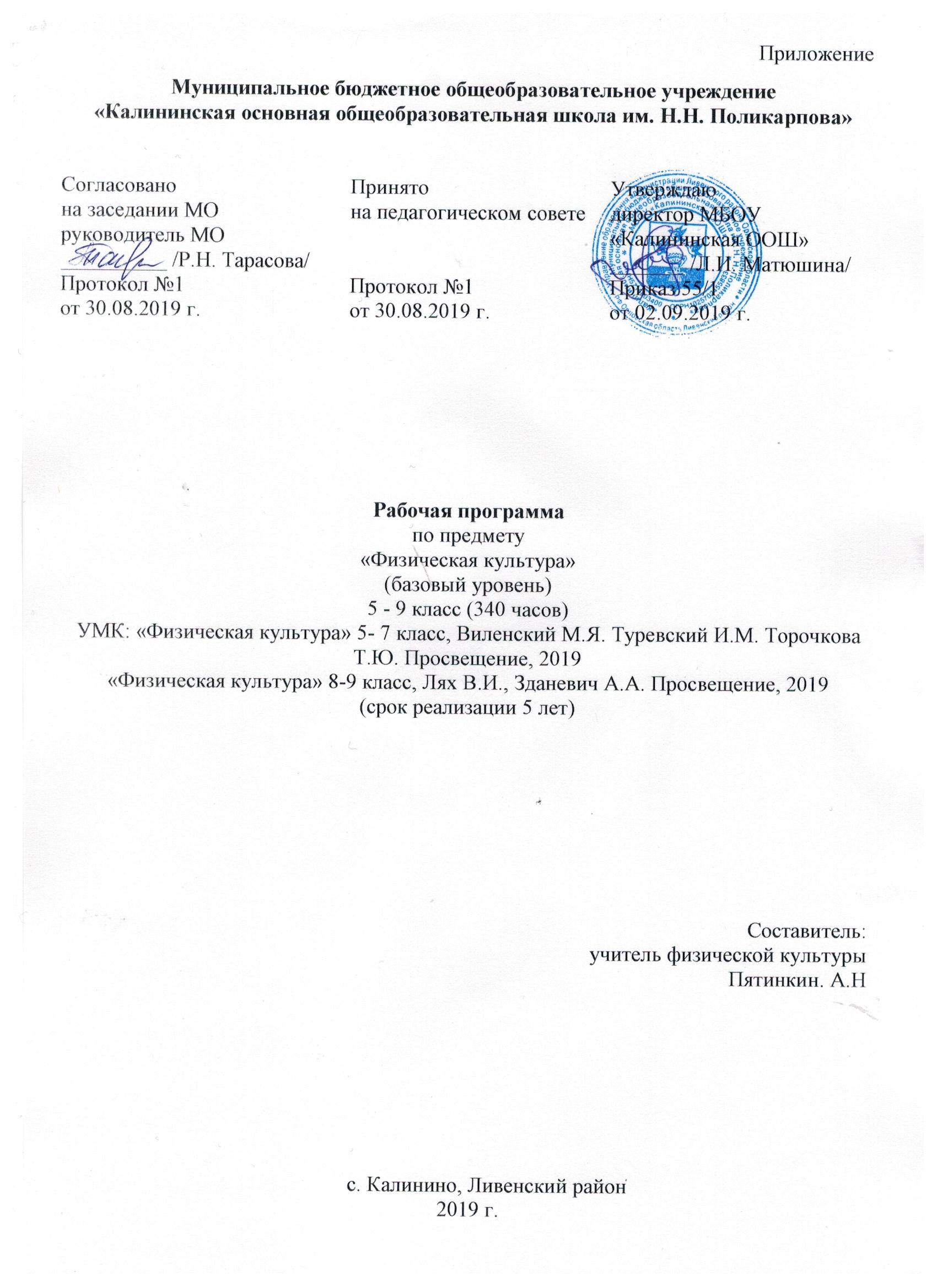 1. Личностные, мета предметные и предметные результаты освоения конкретного учебного предмета, курса. В соответствии с требованиями к результатам освоения основной образовательной программы основного общего образования Федерального государственного образовательного стандарта данная рабочая программа для 5—9 классов направлена на достижение учащимися личностных, мета предметных и предметных результатов по физической культуре.Личностные результаты- воспитание российской гражданской идентичности: патриотизма, любви и уважения к Отечеству, чувства гордости за свою Родину, прошлое и настоящее многонационального народа России;- знание истории физической культуры своего народа, своего края как части наследия народов России и человечества;- усвоение гуманистических, демократических и традиционных ценностей многонационального российского общества;- воспитание чувства ответственности и долга перед Родиной;- формирование ответственного отношения к учению, готовности и способности, обучающихся к саморазвитию и самообразованию на основе мотивации к обучению и познанию, осознанному выбору и построению дальнейшей индивидуальной траектории образования на базе ориентировки в мире профессий и профессиональных предпочтений, с учётом устойчивых познавательных интересов;- формирование целостного мировоззрения, соответствующего современному уровню развития науки и общественной практики, учитывающего социальное, культурное, языковое, духовное многообразие современного мира;- формирование осознанного, уважительного и доброжелательного отношения к другому человеку, его мнению, мировоззрению, культуре, языку, вере, гражданской позиции, к истории, культуре, религии, традициям, языкам, ценностям народов России и народов мира;- готовности и способности вести диалог с другими людьми и достигать в нём взаимопонимания;- освоение социальных норм, правил поведения, ролей и форм социальной жизни в группах и сообществах, включая взрослые и социальные сообщества;- участие в школьном самоуправлении и общественной жизни в пределах возрастных компетенций с учётом региональных, этнокультурных, социальных и экономических особенностей;- развитие морального сознания и компетентности в решении моральных проблем на основе личностного выбора, формирование нравственных чувств и нравственного поведения, осознанного и ответственного отношения к собственным поступкам;- формирование коммуникативной компетентности в общении и сотрудничестве со сверстниками, старшими и младшими в процессе образовательной, общественно полезной, учебно-исследовательской, творческой и других видов деятельности;- формирование ценности здорового и безопасного образа жизни; усвоение правил индивидуального и коллективного безопасного поведения в чрезвычайных ситуациях, угрожающих жизни и здоровью людей, правил поведения на транспорте и на дорогах;- осознание значения семьи в жизни человека и общества, принятие ценности семейной жизни, уважительное и заботливое отношение к членам своей семьи.Личностные результаты отражаются в готовности обучающихся к саморазвитию индивидуальных свойств личности, которые приобретаются в процессе освоения учебного предмета «Физическая культура». Они включают в себя основы гражданской идентичности, сформированную мотивацию к обучению и познанию в сфере физической культуры, умения использовать ценности физической культуры для удовлетворения индивидуальных интересов и потребностей, достижения личностно значимых результатов в физическом совершенстве.Личностные результаты освоения программного материала проявляются в следующих областях культуры.В области познавательной культуры:- владение знаниями об индивидуальных особенностях физического развития и физической подготовленности, о соответствии их возрастно-половым нормативам;- владение знаниями об особенностях индивидуального здоровья и о функциональных возможностях организма, способах профилактики заболеваний, травматизма и оказания доврачебной помощи при занятиях физическими упражнениями;- владение знаниями по организации и проведению занятий физическими упражнениями оздоровительной и тренировочной направленности, составлению содержания индивидуальных занятий в соответствии с задачами улучшения физического развития и физической подготовленности.В области нравственной культуры:- способность управлять своими эмоциями, владеть культурой общения и взаимодействия в процессе занятий физическими упражнениями, во время игр и соревнований;- способность принимать активное участие в организации и проведении совместных физкультурно-оздоровительных и спортивных мероприятий;- владение умением предупреждать конфликтные ситуации и находить выходы из спорных ситуаций в процессе игровой и соревновательной деятельности на основе уважительного и доброжелательного отношения к окружающим.В области трудовой культуры:- умение планировать режим дня, обеспечивать оптимальное сочетание умственных, физических нагрузок и отдыха;- умение проводить туристские пешие походы, готовить снаряжение, организовывать и благоустраивать места стоянок, соблюдать правила безопасности;- умение содержать в порядке спортивный инвентарь и оборудование, спортивную одежду, осуществлять их подготовку к занятиям и спортивным соревнованиям.В области эстетической культуры:-  умение длительно сохранять правильную осанку во время статичных поз и в процессе разнообразных видов двигательной деятельности;- формирование потребности иметь хорошее телосложение в соответствии с принятыми нормами и представлениями;- формирование культуры движений, умения передвигаться легко, красиво, непринуждённо.В области коммуникативной культуры:- владение умением осуществлять поиск информации по вопросам современных оздоровительных систем (в справочных источниках, учебнике, в сети Интернет и др.), а также обобщать, анализировать и применять полученные знания в самостоятельных занятиях физическими упражнениями   и спортом;- владение умением формулировать цель и задачи индивидуальных и совместных с другими детьми и подростками занятий физкультурно-оздоровительной и спортивно-оздоровительной деятельностью, излагать их содержание;- владение умением оценивать ситуацию и оперативно принимать решения, находить адекватные способы взаимодействия с партнёрами во время учебной, игровой и соревновательной деятельности.В области физической культуры:- в циклических и ациклических локомоциях: с максимальной скоростью пробегать 30м, 60 м и 100 м из положения низкого старта; в равномерном темпе бегать до 20 мин (мальчики) и до 15 мин (девочки); совершать прыжок в длину с места; - в метаниях на дальность и на меткость: метать малый мяч и мяч 150 г с места; метать малый мяч и мяч 150 г с места в горизонтальную и вертикальную цели с 10— 15 м, метать малый мяч и мяч 150 г с места по медленно и быстро движущейся цели с 10—12 м;-в гимнастических и акробатических упражнениях: комбинацию движений с одним из предметов (мяч, палка, скакалка, обруч), состоящих из шести элементов, или комбинацию, состоящую из шести гимнастических элементов; выполнять акробатическую комбинацию из четырёх элементов, включающую кувырки вперёд и назад, стойку на голове и руках, длинный кувырок (мальчики), кувырок вперёд и назад в полу шпагат, «мост» и поворот в упор стоя на одном колене (девочки);- в спортивных играх: играть в одну из спортивных игр (по упрощённым правилам);- демонстрировать результаты не ниже, чем средний уровень основных физических способностей;- владеть способами физкультурно-оздоровительной деятельности: самостоятельно выполнять упражнения на развитие быстроты, координации, выносливости, силы, гибкости; соблюдать правила самоконтроля и безопасности во время выполнения упражнений;- владеть способами спортивной деятельности: участвовать в соревновании по легкоатлетическому четырёхполью: бег 60 м, прыжок в длину с места, метание, бег на выносливость; участвовать в соревнованиях по одному из видов спорта;- владеть правилами поведения на занятиях физическими упражнениями: соблюдать нормы поведения в коллективе, правила безопасности, гигиену занятий и личную гигиену; помогать друг другу и учителю; поддерживать товарищей, имеющих недостаточную физическую подготовленность; проявлять активность, самостоятельность, выдержку и самообладание.Мета предметные результаты- умение самостоятельно определять цели своего обучения, ставить и формулировать для себя новые задачи в учёбе и познавательной деятельности, развивать мотивы и интересы своей познавательной деятельности;- умение самостоятельно планировать пути достижения целей, в том числе альтернативные, осознанно выбирать наиболее эффективные способы решения учебных и познавательных задач;- умение соотносить свои действия с планируемыми результатами, осуществлять контроль своей деятельности в процессе достижения результата, определять способы действий в рамках предложенных условий и требований, корректировать свои действия в соответствии с изменяющейся ситуацией;- умение оценивать правильность выполнения учебной задачи, собственные возможности её решения;- владение основами самоконтроля, самооценки, принятия решений и осуществления осознанного выбора в учебной и познавательной деятельности;- умение организовывать учебное сотрудничество и совместную деятельность с учителем и сверстниками;- умение работать индивидуально и в группе: находить общее решение и разрешать конфликты на основе согласования позиций и учёта интересов;- умение формулировать, аргументировать и отстаивать своё мнение;- умение осознанно использовать речевые средства в соответствии с задачей коммуникации, для выражения своих чувств, мыслей и потребностей, планирования и регуляции своей деятельности.Метапредметные результаты проявляются в различных областях культуры.В области познавательной культуры:- овладение сведениями о роли и значении физической культуры в формировании целостной личности человека, в развитии его сознания и мышления, физических, психических и нравственных качеств;- понимание здоровья как одного из важнейших условий развития и самореализации человека, расширяющего возможности выбора профессиональной деятельности и обеспечивающего длительную творческую активность;- понимание физической культуры как средства организации и активного ведения здорового образа жизни, профилактики вредных привычек и девиантного (отклоняющегося от норм) поведения.В области нравственной культуры:- бережное отношение к собственному здоровью и здоровью окружающих, проявление доброжелательности и отзывчивости к людям, имеющим ограниченные возможности и нарушения в состоянии здоровья;- проявление уважительного отношения к окружающим, товарищам по команде и соперникам, проявление культуры взаимодействия, терпимости и толерантности в достижении общих целей при совместной деятельности;- ответственное отношение к порученному делу, проявление дисциплинированности и готовности отстаивать собственные позиции, отвечать за результаты собственной деятельности.В области трудовой культуры:- добросовестное выполнение учебных заданий, осознанное стремление к освоению новых знаний и умений, повышающих результативность выполнения заданий;- приобретение умений планировать, контролировать и оценивать учебную деятельность, организовывать места занятий и обеспечивать их безопасность;- закрепление умения поддержания оптимального уровня работоспособности в процессе учебной деятельности посредством активного использования занятий физическими упражнениями, гигиенических факторов и естественных сил природы для профилактики психического и физического утомления.В области эстетической культуры:- знание факторов, потенциально опасных для здоровья (вредные привычки, ранние половые связи, допинг), и их опасных последствий;- понимание культуры движений человека, постижение значения овладения жизненно важными двигательными умениями и навыками, исходя из целесообразности и эстетической привлекательности;- восприятие спортивного соревнования как культурно-массового зрелищного мероприятия, проявление адекватных норм поведения, неантагонистических способов общения и взаимодействия.В области коммуникативной культуры:- владение культурой речи, ведение диалога в доброжелательной и открытой форме, проявление к собеседнику внимания, интереса и уважения;- владение умением вести дискуссию, обсуждать содержание и результаты совместной деятельности, находить компромиссы при принятии общих решений;- владение умением логически грамотно излагать, аргументировать и обосновывать собственную точку зрения, доводить её до собеседника.В области физической культуры:- владение способами организации и проведения разнообразных форм занятий физическими упражнениями, их планирования и наполнения содержанием;- владение умениями выполнения двигательных действий и физических упражнений базовых видов спорта и оздоровительной физической культуры, активно их использовать в самостоятельно организуемой спортивно-оздоровительной и физкультурно-оздоровительной деятельности;- владение способами наблюдения за показателями индивидуального здоровья, физического развития и физической подготовленности, величиной физических нагрузок, использования этих показателей в организации и проведении самостоятельных форм занятий.Предметные результатыВ основной школе в соответствии с Федеральным государственным образовательным стандартом основного общего образования результаты изучения курса «Физическая культура» должны отражать:- понимание роли и значения физической культуры в формировании личностных качеств, в активном включении в здоровый образ жизни, укреплении и сохранении индивидуального здоровья;- овладение системой знаний о физическом совершенствовании человека, освоение умений отбирать физические упражнения и регулировать физические нагрузки для самостоятельных систематических занятий с различной функциональной направленностью (оздоровительной, тренировочной, коррекционной, рекреативной и лечебной) с учётом индивидуальных возможностей и особенностей организма, планировать содержание этих занятий, включать их в режим учебного дня и учебной недели;- приобретение опыта организации самостоятельных систематических занятий физической культурой с соблюдением правил техники безопасности и профилактики травматизма; освоение умения оказывать первую помощь при лёгких травмах; обогащение опыта совместной деятельности в организации и проведении занятий физической культурой, форм активного отдыха и досуга;- расширение опыта организации и мониторинга физического развития и физической подготовленности; формирование умения вести наблюдение за динамикой развития своих основных физических качеств: оценивать текущее состояние организма и определять тренирующее воздействие на него занятий физической культурой посредством использования стандартных физических нагрузок и функциональных проб, определять индивидуальные режимы физической нагрузки, контролировать направленность её воздействия на организм во время самостоятельных занятий физическими упражнениями с разной целевой ориентацией;- формирование умений выполнять комплексы общеразвивающих, оздоровительных и корригирующих упражнений, учитывающих индивидуальные способности и особенности, состояние здоровья и режим учебной деятельности; овладение основами технических действий, приёмами и физическими упражнениями из базовых видов спорта, умением использовать их в разнообразных формах игровой и соревновательной деятельности; расширение двигательного опыта за счёт упражнений, ориентированных на развитие основных физических качеств, повышение функциональных возможностей основных систем организма.Предметные результаты, так же как личностные и мета предметные, проявляются в разных областях культуры. В области познавательной культуры:- знания по истории развития спорта и олимпийского движения, о положительном их влиянии на укрепление мира и дружбы между народами;- знания основных направлений развития физической культуры в обществе, их целей, задач и форм организации;- знания о здоровом образе жизни, его связи с укреплением здоровья и профилактикой вредных привычек, о роли и месте физической культуры в организации здорового образа жизни.В области нравственной культуры:- способность проявлять инициативу и самостоятельность при организации совместных занятий физическими упражнениями, доброжелательное и уважительное отношение к участникам с разным уровнем их умений, физических способностей, состояния здоровья;- умение взаимодействовать с одноклассниками и сверстниками, оказывать им помощь при освоении новых двигательных действий, корректно объяснять и объективно оценивать технику их выполнения;- способность проявлять дисциплинированность и уважение к товарищам по команде и соперникам во время игровой и соревновательной деятельности, соблюдать правила игры и соревнований.В области трудовой культуры:- способность преодолевать трудности, добросовестно выполнять учебные задания по технической и физической подготовке;- умение организовывать самостоятельные занятия физическими упражнениями разной функциональной направленности, обеспечивать безопасность мест занятий, спортивного инвентаря и оборудования, спортивной одежды;- умение организовывать и проводить самостоятельные занятия по базовым видам школьной программы, подбирать физические упражнения в зависимости от индивидуальной ориентации на будущую профессиональную деятельность.В области эстетической культуры:- умение организовывать самостоятельные занятия с использованием физических упражнений по формированию телосложения и правильной осанки, подбирать комплексы физических упражнений и режимы физической нагрузки в зависимости от индивидуальных особенностей физического развития;- умение организовывать самостоятельные занятия по формированию культуры движений при выполнении упражнений разной направленности (на развитие координационных способностей, силовых, скоростных, выносливости, гибкости) в зависимости от индивидуальных особенностейФизической подготовленности;- способность вести наблюдения за динамикой показателей физического развития, осанки, показателями основных физических способностей, объективно их оценивать и соотносить с общепринятыми нормами и нормативами.В области коммуникативной культуры:- способность интересно и доступно излагать знания о физической культуре, умело применяя соответствующие понятия и термины;- умение определять задачи занятий физическими упражнениями, включёнными в содержание школьной программы, аргументировать, как их следует организовывать и проводить;- о способность осуществлять судейство соревнований по одному из видов спорта, проводить занятия в качестве командира отделения, капитана команды, владея необходимыми информационными жестами.В области физической культуры:- способность отбирать физические упражнения, естественные силы природы, гигиенические факторы в соответствии с их функциональной направленностью, составлять из них индивидуальные комплексы для осуществления оздоровительной гимнастики, использования закаливающих процедур, профилактики нарушений осанки, улучшения физической подготовленности;- способность составлять планы занятий с использованием физических упражнений разной педагогической направленности, регулировать величину физической нагрузки в зависимости от задач занятия и индивидуальных особенностей организма;- умение проводить самостоятельные занятия по освоению и закреплению осваиваемых на уроке новых двигательных действий и развитию основных физических (кондиционных и координационных) способностей, контролировать и анализировать эффективность этих занятий, ведя дневник самонаблюдения.Планируемые результаты изучения учебного предмета, курсаВыпускник научится:-рассматривать физическую культуру как явление культуры, выделять исторические этапы её развития, характеризовать основные направления и формы её организации в современном обществе;-характеризовать содержательные основы здорового образа жизни, раскрывать его взаимосвязь со здоровьем, гармоничным физическим развитием и физической подготовленностью, формированием качеств личности и профилактикой вредных привычек;-определять базовые понятия и термины физической культуры, применять их в процессе совместных занятий физическими упражнениями со своими сверстниками, излагать с их помощью особенности выполнения техники двигательных действий и физических упражнений, развития физических качеств;-разрабатывать содержание самостоятельных занятий физическими упражнениями, определять их направленность и формулировать задачи, рационально планировать режим дня и учебной недели;-руководствоваться правилами профилактики травматизма и подготовки мест занятий, правильного выбора обуви и формы одежды в зависимости от времени года и погодных условий;-руководствоваться правилами оказания первой помощи при травмах и ушибах во время самостоятельных занятий физическими упражнениями.Выпускник получит возможность научиться:-характеризовать цель возрождения Олимпийских игр и роль Пьера де Кубертена в становлении современного олимпийского движения, объяснять смысл символики и ритуалов Олимпийских игр;-характеризовать исторические вехи развития отечественного спортивного движения, великих спортсменов, принесших славу российскому спорту;-определять признаки положительного влияния занятий физической подготовкой на укрепление здоровья, устанавливать связь между развитием физических качеств и основных систем организма.Способы двигательной (физкультурной) деятельностиВыпускник научится:-использовать занятия физической культурой, спортивные игры и спортивные соревнования для организации индивидуального отдыха и досуга, укрепления собственного здоровья, повышения уровня физических кондиций; составлять комплексы физических упражнений оздоровительной, тренирующей и корригирующей направленности, подбирать индивидуальную нагрузку с учётом функциональных особенностей и возможностей собственного организма;-классифицировать физические упражнения по их функциональной направленности, планировать их последовательность и дозировку в процессе самостоятельных занятий по укреплению здоровья и развитию физических качеств;-самостоятельно проводить занятия по обучению двигательным действиям, анализировать особенности их выполнения, выявлять ошибки и своевременно устранять их;-тестировать показатели физического развития и основных физических качеств, сравнивать их с возрастными стандартами, контролировать особенности их динамики в процессе самостоятельных занятий физической подготовкой;-взаимодействовать со сверстниками в условиях самостоятельной учебной деятельности, оказывать помощь в организации и проведении занятий, освоении новых двигательных действий, развитии физических качеств, тестировании физического развития и физической подготовленности.Выпускник получит возможность научиться:-вести дневник по физкультурной деятельности, включать в него оформление планов проведения самостоятельных занятий физическими упражнениями разной функциональной направленности, данные контроля динамики индивидуального физического развития и физической подготовленности;-проводить занятия физической культурой с использованием оздоровительной ходьбы и бега, лыжных прогулок и туристских походов, обеспечивать их оздоровительную направленность;-проводить восстановительные мероприятия с использованием банных процедур и сеансов оздоровительного массажа.Физическое совершенствованиеВыпускник научится:-выполнять комплексы упражнений по профилактике утомления и перенапряжения организма, повышению его работоспособности в процессе трудовой и учебной деятельности;-выполнять общеразвивающие упражнения, целенаправленно воздействующие на развитие основных физических качеств (силы, быстроты, выносливости, гибкости и координации);-выполнять акробатические комбинации из числа хорошо освоенных упражнений;-выполнять гимнастические комбинации на спортивных снарядах из числа хорошо освоенных упражнений;-выполнять легкоатлетические упражнения в беге и прыжках (в высоту и длину);-выполнять основные технические действия и приёмы игры в футбол, волейбол, баскетбол в условиях учебной и игровой деятельности;-выполнять тестовые упражнения на оценку уровня индивидуального развития основных физических качеств.Выпускник получит возможность научиться:-выполнять комплексы упражнений лечебной физической культуры с учётом имеющихся индивидуальных нарушений в показателях здоровья;-преодолевать естественные и искусственные препятствия с помощью разнообразных способов лазанья, прыжков и бега;-осуществлять судейство по одному из осваиваемых видов спорта;-выполнять тестовые нормативы по физической подготовке.2. Содержание учебного предмета, курсаЗнания о физической культуреИстория физической культуры. Олимпийские игры древности. Возрождение Олимпийских игр и олимпийского движения.История зарождения олимпийского движения в России. Олимпийское движение в России (СССР). Выдающиеся достижения отечественных спортсменов на Олимпийских играх. Характеристика видов спорта, входящих в программу Олимпийских игр. Физическая культура в современном обществе.Организация и проведение пеших туристских походов. Требования к технике безопасности и     бережному отношению к природе (экологические требования).Физическая культура (основные понятия). Физическое развитие человека.Физическая подготовка и её связь с укреплением здоровья, развитием физических качеств.Организация и планирование самостоятельных занятий по развитию физических качеств. Техническая подготовка. Техника движений и её основные показатели. Всестороннее и гармоничное физическое развитие. Спортивная подготовка. Здоровье и здоровый образ жизни. Допинг. Концепция честного спорта. Профессионально-прикладная физическая подготовка.Физическая культура человека.  Режим дня и его основное содержание.Закаливание организма. Правила безопасности и гигиенические требования.Влияние занятий физической культурой на формирование положительных качеств личности.Проведение самостоятельных занятий по коррекции осанки и телосложения. Восстановительный массаж. Первая помощь во время занятий физической культурой и спортом.Способы двигательной (физкультурной) деятельностиОрганизация и проведение самостоятельных занятий физической культурой.Подготовка к занятиям физической культурой.Выбор упражнений и составление индивидуальных комплексов для утренней зарядки, физкультминуток и физкультпауз (подвижных перемен).Планирование занятий физической подготовкой.Проведение самостоятельных занятий прикладной физической подготовкой.Организация досуга средствами физической культуры.Оценка эффективности занятий физической культурой. Самонаблюдение и самоконтроль.Оценка эффективности занятий физкультурно-оздоровительной деятельностью.Оценка техники движений, способы выявления и устранения ошибок в технике выполнения упражнений (технических ошибок).Измерение резервов организма и состояния здоровья с помощью функциональных проб.Физическое совершенствованиеФизкультурно-оздоровительная деятельность. Оздоровительные формы занятий в режиме учебного дня и учебной недели.Индивидуальные комплексы адаптивной (лечебной) и корригирующей физической культуры.Спортивно-оздоровительная деятельность с общеразвивающей направленностью.       Гимнастика с основами акробатики. Организующие команды и приемы.Акробатические упражнения и комбинации.Опорные прыжки.      Легкая атлетика. Беговые упражнения. Прыжковые упражнения. Метание малого мяча. Метание набивного мяча.Лыжные гонки. Передвижения на лыжах. Подъемы, спуски, повороты, торможения.Спортивные игры.Баскетбол. Игра по правилам. Волейбол. Игра по правилам. Футбол. Игра по правилам.Прикладно-ориентированная подготовка. Прикладно-ориентированные упражнения.Упражнения общеразвивающей направленности. Общефизическая подготовка.Гимнастика с основами акробатики. Развитие гибкости, координация движений, силы, выносливости.Легкая атлетика. Развитие выносливости, силы, быстроты, координации движений.Лыжные гонки. Развитие выносливости, силы, координации движений, быстроты.Баскетбол.Развитие быстроты, силы, выносливости, координации движений.Футбол. Развитие быстроты, силы, выносливости.Подготовка к выполнению нормативов Всероссийского физкультурно-спортивного комплекса «Готов к труду и обороне» (ГТО)»Тематическое планирование с указанием количества часов, отводимых на освоение каждой темы5 классКоличество часов в неделю: 2 часаКоличество часов в год: 68 часов6 класс Количество часов в неделю: 2 часаКоличество часов в год: 68 часов7 класс Количество часов в неделю: 2 часаКоличество часов в год: 68 часов8 класс Количество часов в неделю: 2 часаКоличество часов в год: 68 часов9 класс Количество часов в неделю: 2 часаКоличество часов в год: 68 часов№п/пРаздел/Тема урокаКол-вочасовЛёгкая атлетикаЛёгкая атлетика111Техника безопасности. Знания о физической культуре12Развитие скоростных способностей. Стартовый разгон.13Высокий старт14Финальное усилие. Эстафеты.15-6Развитие скоростных способностей.27-8Прыжок в длину с разбега.29Развитие скоростно-силовых способностей.110-11Метание мяча на дальность.2Знание о физической культуреЗнание о физической культуре512Олимпийские игры древности. Возрождение Олимпийских игр и олимпийского движения.113Роль Пьера де Кубертена в становлении и развитии Олимпийских игр современности.114Роста-весовые показатели. Правильная и неправильная осанка. Упражнения для сохранения и поддержания осанки, Режим дня и его основное содержание.115Всестороннее и гармоничное физическое развитие. Теоретические знания для выполнения нормативов Всероссийского физкультурно-спортивного комплекса «Готов к труду и обороне» (ГТО)»116Оценка эффективности занятий физической культуройПервая помощь и самопомощь во время занятий физической культурой и спортом1Спортивные игры ФутболСпортивные игры Футбол9317Техника безопасности. Знания о физической культуре. Футбол118Техника перемещения в футболе: ускорения, остановки, повороты, перемещения119Удары по неподвижному мячу.1ВолейболВолейбол320Знания о физической культуре. Волейбол.121Стойки и передвижения, повороты, остановки.122Прием и передача мяча.1БаскетболБаскетбол323Техника безопасности на занятиях баскетболом. Знания о физической культуре. Баскетбол.124Стойки и перемещения игрока.125Ведение мяча на месте.1Гимнастика с основами акробатикиГимнастика с основами акробатики726Техника безопасности на занятиях гимнастикой. Строевые упражнения.127Висы и упоры. Подъем туловища.128-29Акробатические упражнения: кувырки, стойки, комбинации.230-31Преодоление гимнастической полосы препятствий. Элементы перелезаний, кувырков, равновесия.232Круговая тренировка.1Лыжная подготовкаЛыжная подготовка1433Основы теоретических знаний. Охрана труда на уроках лыжной подготовки.134Одновременный и попеременный ход.135Совершенствование техники бесшажного одновременного хода.136Подъем в гору скользящим шагом.137Техника спуска со склона до 45`.138-39Поворот плугом при спуске.240-41Занятие на склоне 40-45'.242Прохождение дистанции до 2 км со средней скоростью.143Прохождение дистанции 3 км со средней скоростью.144Совершенствование техники передвижения на лыжах.145Ходьба на лыжах до 3,5 км.146Лыжные гонки.1Гимнастика с основами акробатикиГимнастика с основами акробатики747Строевые упражнения.148Висы и упоры. Подъем туловища.149-50Акробатические упражнения: кувырки, стойки, комбинации.251Преодоление гимнастической полосы препятствий. Элементы перелезаний, кувырков, равновесия.152Круговая тренировка.1Спортивные игрыФутболСпортивные игрыФутбол9353Остановка катящегося мяча, удары по катящемуся мячу.154Ведение мяча по прямой и с изменением направления.155Удары по воротам. Игра вратаря.1ВолейболВолейбол356Прием мяча снизу двумя руками с набрасывания, с передачи сверху.157Передача мяча снизу на месте, с передачи. 158Передача мяча снизу на технику.1ВолейболВолейбол359Повороты с мячом. Остановка двумя шагами и прыжком. 160Передача мяча от груди двумя руками. Ловля мяча.161Ловля и передача мяча одной рукой от плеча на месте и в движении.1Лёгкая атлетикаЛёгкая атлетика762Игровые задания.163Развитие кондиционных и координационных способностей.164Преодоление препятствий.165-66Развитие выносливости.267Развитие силовой выносливости168Финальное усилие. Эстафеты.1Итого:Итого:68№п/пРаздел/Тема урокаКол-вочасовЛёгкая атлетикаЛёгкая атлетика111Техника безопасности на занятиях легкой атлетикой. Знания о физической культуре.12Бег 30м.13Низкий старт. Подтягивание на перекладине.14Прыжок в длину с места.15Бег 60м.16Метание малого мяча.17Челночный бег 3х10м.18Прыжок в длину с разбега.19Прыжок в длину с разбега. Наклон вперед.110Бег 500м (дев), 800м (мал)111Прыжки через скакалку1Знания о физической культуреЗнания о физической культуре212История зарождения олимпийского движения в России. Олимпийское движение в России (СССР).113Выдающиеся достижения отечественных спортсменов на Олимпийских играх. Теоретические знания для выполнения нормативов Всероссийского физкультурно-спортивного комплекса «Готов к труду и обороне» (ГТО)»1Физическая культура человекаФизическая культура человека314Индивидуальные комплексы адаптивной (лечебной) и корригирующей физической культуры115Режим дня и его основное содержание. Основные правила проведения самостоятельных занятий.116Первая помощь и самопомощь во время занятий физической культурой и спортом1Спортивные игры ФутболСпортивные игры Футбол9317Техника безопасности во время занятий футболом. Правила игры.118Техника перемещения в футболе: ускорения, остановки, повороты, перемещения. Удары по неподвижному и катящемуся мячу.119Остановка катящегося мяча, передачи мяча на большое расстояние.1ВолейболВолейбол320Техника безопасности на занятиях волейболом.121Стойки и перемещения игрока и выпрыгивания. 122Передача мяча сверху и снизу на месте и после перемещения вперед, с передачи сверху, над собой и через сетку.1ВолейболВолейбол323Техника безопасности на занятиях баскетболом. Правила игры.124Стойки и перемещения игрока.125Ведение мяча на месте и по прямой.1Гимнастика с основами акробатикиГимнастика с основами акробатики526Техника безопасности на занятиях гимнастикой. Строевые упражнения.127-28Акробатические упражнения: кувырки, стойки, «мост» из положения стоя с помощью комбинации.229-30Круговая тренировка.231-32Висы и упоры. Подъем туловища.2Лыжная подготовкаЛыжная подготовка1433Техника безопасности на занятиях лыжной подготовкой. Строевые упражнения с лыжами134-35Попеременный двушажный ход.236Поворот и торможение в движении «упором».137Одновременный бесшажный ход.138Подъём «ёлочкой». Торможение «упором».139-40Одновременный двушажный ход241Спуск в основной и  высокой стойке 142Прохождение дистанции 2 – 2,5 км изученными лыжными ходами143Преодоление небольших трамплинов144Одновременный двушажный ход, одновременный бесшажный ход: отработка техники.145Прохождение дистанции 1км(д) и 2км(м) на результат.146Эстафеты на лыжах с заданиями.1Гимнастика с основами акробатикиГимнастика с основами акробатики647-48Акробатические упражнения: кувырки, стойки, «мост» из положения стоя с помощью комбинации.249  Круговая тренировка.150  Висы и упоры. Подъем туловища.151Преодоление гимнастической полосы препятствий. Элементы перелезаний, кувырков, равновесия.152  Тестирование.1Спортивные игры ФутболСпортивные игры Футбол9353Ведение мяча по прямой и с изменением направления и скорости.154Удары по воротам с разбега. Игра вратаря.155Вырывание и выбивание мяча. Комбинации элементов.1ВолейболВолейбол356Прием мяча снизу двумя руками.157Нападающий удар с набрасывания партнером.158Учебные игры с заданиями.1БаскетболБаскетбол359Повороты с мячом. Остановка двумя шагами и прыжком.160Передача мяча от груди двумя руками. Ловля мяча.161Бросок мяча двумя руками снизу после ведения.1Лёгкая атлетикаЛёгкая атлетика862Техника безопасности на занятиях легкой атлетикой.163Метание набивного мяча на дальность.164Челночный бег 3х10м.165Кросс.166Встречные эстафеты.167Игры с элементами легкой атлетики. Преодоление препятствий.168Эстафеты. Подведение итогов пройденного.1Итого:Итого:68№п/пРаздел/Тема урокаКол-вочасовЛёгкая атлетикаЛёгкая атлетика111Техника безопасности на занятиях легкой атлетикой. Виды легкой атлетики.12Бег с ускорением 40-60м.13Низкий старт. Скоростной бег. Подтягивание на перекладине.14-5Прыжок в длину с места. Бег в равномерном темпе.26Бег 60м. Метание мяча.17Метание малого мяча с места и с 4-5 шагов разбега.18Челночный бег 3х10м. Прыжковые упражнения и много скоки.19Прыжок в длину с разбега. Сгибание и разгибание рук в упоре лежа.110 Бег 1500м.111Игры с элементами легкой атлетики.1Знания о физической культуреЗнания о физической культуре212Характеристика видов спорта, входящих в программу Олимпийских игр.Наши соотечественники олимпийские чемпионы.113Выдающиеся достижения отечественных спортсменов на Олимпийских играх. Теоретические знания для выполнения нормативов Всероссийского физкультурно-спортивного комплекса «Готов к труду и обороне» (ГТО)»1Физическая культура человекаФизическая культура человека314Индивидуальные комплексы адаптивной и корригирующей физической культуры. Зрение. Гимнастика для глаз.115Всестороннее и гармоничное физическое развитие, вредные привычки, допинг. Личная гигиена. Банные процедуры.116Самонаблюдение и самоконтроль. Измерение резервов организма с помощью функциональных проб.1Спортивные игры ФутболСпортивные игры Футбол917Техника безопасности во время занятий футболом. Правила игры118Техника перемещения в футболе: ускорения, остановки, повороты, перемещения. Удары по неподвижному и катящемуся мячу119Остановка катящегося мяча, передачи мяча на большое расстояние.1ВолейболВолейбол20Техника безопасности на занятиях волейболом. Правила игры.121Стойки и перемещения игрока и выпрыгивания. Круговая тренировка с набивным мячом.122Передача мяча сверху на месте и после перемещения вперед, с передачи сверху, над собой и через сетку.1БаскетболБаскетбол23Техника безопасности на занятиях баскетболом. Правила игры.124Стойки и перемещения игрок.125Ведение мяча на месте и по прямой.1Гимнастика с основами акробатикиГимнастика с основами акробатики726Техника безопасности на занятиях гимнастикой. Виды гимнастики. Строевые упражнения.127-28Акробатические упражнения: кувырки, стойки на лопатках и на голове с согнутыми ногами, «мост». 229 Круговая тренировка (с использованием упражнений из комплекса ВФСК ГТО).130 Висы и упоры. Поднимание туловища за 1 мин.131-32Преодоление гимнастической полосы препятствий. Элементы перелезаний, кувырков, равновесия.2Лыжная подготовкаЛыжная подготовка1433Техника безопасности на занятиях лыжной подготовкой. История лыжного спорта. Строевые упражнения с лыжами.134Одновременный одношажный ход.135Повороты и торможение в движении.136-37Подъем в гору скользящим шагом. Попеременный двухшажный ход.238Преодоление бугров и впадин при спуске с горы.139-40Совершенствование изученных лыжных ходов.241Спуск в основной и высокой стойке. Повороты махом. 142Прохождение дистанции 3 – 4 км изученными лыжными ходами.143Преодоление небольших трамплинов.144Одновременный одношажный ход: отработка техники.145Прохождение дистанции 3км на результат.146Эстафеты на лыжах с заданиями.1Гимнастика с основами акробатики Гимнастика с основами акробатики 647-48Акробатические упражнения: кувырки, стойки на лопатках и на голове с согнутыми ногами, «мост».249Круговая тренировка (с использованием упражнений из комплекса ВФСК ГТО).150  Висы и упоры. Поднимание туловища за 1 мин.151Преодоление гимнастической полосы препятствий. Элементы перелезаний, кувырков, равновесия.152  Тестирование. 1Спортивные игры ФутболСпортивные игры Футбол9353Ведение мяча по прямой и с изменением направления и скорости.154Удары по воротам с разбега. Игра вратаря.155Вырывание и выбивание мяча. Комбинации элементов.1ВолейболВолейбол356Прием мяча снизу двумя руками над собой и с набрасывания.157Нижняя прямая подача. Нижняя боковая подача мяча.158Нападающий удар с набрасывания партнером.1БаскетболБаскетбол359Повороты с мячом. Остановка двумя шагами и прыжком. 160Сочетание приемов ведения, передачи и ловли.161Бросок мяча двумя руками от груди после ведения.1Лёгкая атлетика Лёгкая атлетика 762Техника безопасности на занятиях легкой атлетикой. Бег на короткие дистанции.163Бросок набивного мяча на дальность.164Челночный бег 3х10м. Подтягивание.165Прыжок в длину с места. Бег в среднем темпе.166Прыжок в длину с разбега.167Бег 1500м на результат.168Эстафеты. Подведение итогов пройденного.1Итого:Итого:68№п/пРаздел/Тема урокаКол-вочасовЛёгкая атлетикаЛёгкая атлетика111Техника безопасности на занятиях легкой атлетикой. Виды легкой атлетики. Бег в медленном темпе 3-4 мин.12Бег с ускорением до 70м. Преодоление препятствий. 13Низкий старт. Скоростной бег. Подтягивание на перекладине.14Прыжок в длину с места. Элементы полосы препятствий.15Бег 60м. Метание мяча на дальность с разбега.16Метание малого мяча с разбега. Бег на средние дистанции: 400м, 800м. 17Челночный бег 3х10м. Прыжковые упражнения и многоскоки.18Прыжок в длину с разбега. Наклон вперед.19 Бег 2000м.110Прыжки через скакалку, метание мяча в цель.111Эстафетный бег.1Знания о физической культуреЗнания о физической культуре212Мифы легенды о зарождении олимпийских игр древности.113Физическая культура и олимпийское движение в России (СССР)Теоретические знания для выполнения нормативов Всероссийского физкультурно-спортивного комплекса «Готов к труду и обороне» (ГТО)»1Физическая культура человекаФизическая культура человека314Организация и проведение самостоятельных занятий спортивной подготовкой.115Личная гигиена в процессе занятий физическими упражнениями116Совершенствование физических способностей1Спортивные игры ФутболСпортивные игры Футбол9317Техника безопасности во время занятий футболом. Правила игры.118Техника перемещения в футболе: ускорения, остановки, повороты, перемещения. Удары по летящему мячу внутренней стороной стопы и средней частью подъема.119Остановка мяча, передачи мяча на большое расстояние.1ВолейболВолейбол320Техника безопасности на занятиях волейболом. Правила игры.121Стойки и перемещения игрока и выпрыгивания. Круговая тренировка с набивным мячом.122Передача мяча у сетки и в прыжке.1БаскетболБаскетбол323Техника безопасности на занятиях баскетболом. Правила игры.124Стойки и перемещения игрока.125Ведение мяча по прямой и с изменением направления и высоты отскока мяча.1Гимнастика с основами акробатикиГимнастика с основами акробатики626Техника безопасности на занятиях гимнастикой. Прикладные виды гимнастики. Строевые упражнения.127-28Акробатические упражнения: кувырки, стойки на лопатках, на голове и руках, «мост». 229Круговая тренировка (с использованием упражнений из комплекса ВФСК ГТО).130Висы и упоры. Поднимание туловища за 1 мин.131Преодоление гимнастической полосы препятствий. Элементы перелезаний, кувырков, равновесия.132Тестирование. 1Лыжная подготовкаЛыжная подготовка1433Техника безопасности на занятиях лыжной подготовкой. История лыжного спорта. Строевые упражнения с лыжами.134Попеременный четырехшажный ход.135Повороты и торможение в движении и на спуске.136-37Коньковый ход.238Преодоление неровностей трассы.139-40Переход с попеременных ходов на одновременные.241Спуски с преодолением неровностей. Преодоление контруклона. 142Прохождение дистанции до 5 км изученными лыжными ходами.143Преодоление небольших трамплинов. Коньковый ход.144Коньковый ход: отработка техники. Переходы с хода на ход.145Прохождение дистанции 3км на результат.146Эстафеты на лыжах с заданиями.1Гимнастика с основами акробатики Гимнастика с основами акробатики 647Акробатические упражнения: кувырки.148Акробатические упражнения: стойки на лопатках.149Акробатические упражнения: кувырки, стойки на лопатках, на голове и руках, «мост».150Висы и упоры. Поднимание туловища за 1 мин.151Преодоление гимнастической полосы препятствий. Элементы перелезаний, кувырков, равновесия.152  Тестирование. 1Спортивные игры 9 часовФутболСпортивные игры 9 часовФутбол9353Ведение мяча с обведением соперника.154Удары по воротам с разбега. Игра вратаря.155Вырывание и выбивание мяча. Комбинации элементов.1ВолейболВолейбол356Прием мяча снизу двумя руками. Передача мяча сверху, стоя спиной к цели.157Нападающий удар. Прием мяча.158Нижняя прямая подача на технику.1БаскетболБаскетбол359Повороты с мячом. Остановка двумя шагами и прыжком. 160Передача мяча от груди двумя руками в движении. Ловля мяча.161Сочетание приемов ведения, передачи и ловли.1Лёгкая атлетикаЛёгкая атлетика762Техника безопасности на занятиях легкой атлетикой. Бег на короткие дистанции.163Бросок набивного мяча на дальность. Бег на средние дистанции: 800м, 1500м.164Бег по пересеченной местности 2-3км.165Прыжок в длину с места. Бег в среднем темпе.166Прыжок в длину с разбега.167Бег 2000м на результат.168Эстафеты. Подведение итогов пройденного.1Итого:Итого:68№п/пРаздел/Тема урокаКол-вочасовЛёгкая атлетикаЛёгкая атлетика111Техника безопасности на занятиях легкой атлетикой. Виды легкой атлетики. Бег в медленном темпе 2-3 мин.12Бег с ускорением до 70м. Преодоление препятствий.13Низкий старт. Скоростной бег. Подтягивание на перекладине.14Бег 60м. Метание мяча на дальность.15Челночный бег 3х10м. Прыжковые упражнения и многоскоки.16Прыжок в длину с разбега. Сгибание и разгибание рук в упоре лежа.17Прыжок в длину с разбега. Наклон вперед.18Бег 1500м (д), и 2000м (м).19Броски набивного мяча. Бег с преодолением препятствий.110Эстафетный бег.111Прыжки через скакалку, метание мяча в цель.1Знания о физической культуреЗнания о физической культуре212История возникновения и формирования физической культуры. 113Выдающиеся достижения отечественных спортсменов на Олимпийских играх. Теоретические знания для выполнения нормативов Всероссийского физкультурно-спортивного комплекса  «Готов к труду и обороне» (ГТО)».1Физическая культура человекаФизическая культура человека314Физическое развитие человека. Влияние возрастных особенностей организма физическую подготовленность.115Комплексы дыхательной гимнастики и гимнастики для профилактики нарушений зрения.116Совершенствование физических способностей. Адаптивная физическая культура.1Спортивные игры ФутболСпортивные игры Футбол9317Техника безопасности во время занятий футболом. Правила игры.118Техника перемещения в футболе: ускорения, остановки, повороты, перемещения. Удары по катящемуся мячу внешней стороной подъема, носком, серединой лба.119Остановка катящегося мяча, передачи мяча на большое расстояние.1ВолейболВолейбол320Техника безопасности на занятиях волейболом. Правила игры.121Стойки и перемещения игрока и выпрыгивания. Круговая тренировка с набивным мячом.122Передача мяча над собой и во встречных колоннах.1БаскетболБаскетбол323Техника безопасности на занятиях баскетболом. Правила игры.124Стойки и перемещения игрока.125Ведение мяча по прямой и с изменением направления.1Гимнастика с основами акробатикиГимнастика с основами акробатики726Техника безопасности на занятиях гимнастикой. История гимнастики. Строевые упражнения.127-28Акробатические упражнения: кувырки, стойки на лопатках и на голове и руках, «мост».229Круговая тренировка (с использованием упражнений из комплекса ВФСК ГТО).130Висы и упоры. Поднимание туловища за 1 мин.131Преодоление гимнастической полосы препятствий. Элементы перелезаний, кувырков, равновесия.132Тестирование. 1Лыжная подготовкаЛыжная подготовка1433Техника безопасности на занятиях лыжной подготовкой. История лыжного спорта. Строевые упражнения с лыжами.134Одновременный одношажный ход (стартовый вариант).135Повороты и торможение «плугом».136-37Коньковый ход.238Преодоление неровностей трассы.139-40Совершенствование изученных лыжных ходов.241Спуски с преодолением неровностей. Одновременный одношажный ход.142Прохождение дистанции 4 – 4,5 км изученными лыжными ходами.143Преодоление небольших трамплинов. Коньковый ход.144Одновременный одношажный ход и коньковый ход: отработка техники.145Прохождение дистанции 3км на результат.146Эстафеты на лыжах с заданиями.1Гимнастика с основами акробатикиГимнастика с основами акробатики647Акробатические упражнения: кувырки, стойки на лопатках и на голове и руках, «мост».148Круговая тренировка (с использованием упражнений из комплекса ВФСК ГТО).149-50Висы и упоры. Поднимание туловища за 1 мин.251Преодоление гимнастической полосы препятствий. Элементы перелезаний, кувырков, равновесия.152Тестирование. 1Спортивные игры ФутболСпортивные игры Футбол9353Ведение мяча по прямой и с изменением направления и скорости.154Удары по воротам с разбега. Игра вратаря.155Вырывание и выбивание мяча. Комбинации элементов.1ВолейболВолейбол356Прием мяча снизу двумя руками над собой и с подачи.157Нижняя прямая подача. Верхняя прямая подача с 3м.158Нападающий удар. Прием мяча.1БаскетболБаскетбол359Ловля и передача мяча одной рукой от плеча на месте и в движении.160Ловля мяча после отскока от пола. Ловля и передача мяча с сопротивлением соперника.161Сочетание приемов ведения, передачи и ловли.1Лёгкая атлетикаЛёгкая атлетика762Техника безопасности на занятиях легкой атлетикой. Бег на короткие дистанции.163Эстафетный бег 4х60м.164Бег по пересеченной местности 2-3км.165Бег 60м на результат.166Метание мяча на дальность.167Бег 2000м на результат.168Эстафеты. Подведение итогов пройденного.1Итоги:Итоги:68